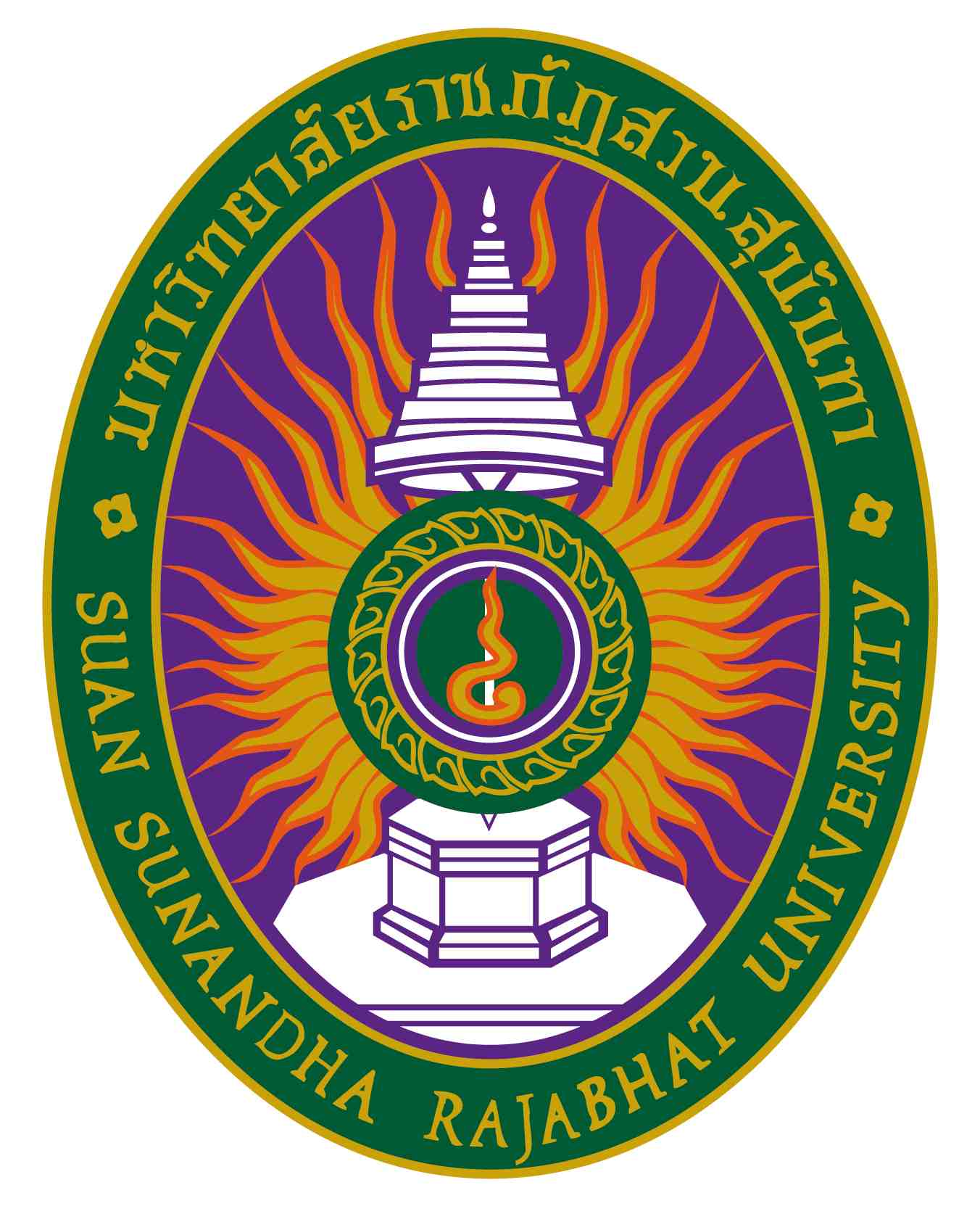 รายละเอียดของรายวิชา (Course Specification)รหัสวิชา  MUS2101  รายวิชา  ทฤษฎีดนตรีตะวันตก 1สาขาวิชา  ดนตรี  คณะ/วิทยาลัย  คณะศิลปกรรมศาสตร์  มหาวิทยาลัยราชภัฏสวนสุนันทาภาคการศึกษา  1  ปีการศึกษา  2566หมวดที่ ๑ ข้อมูลทั่วไป๑.  รหัสและชื่อรายวิชา		 รหัสวิชา			MUS2101ชื่อรายวิชาภาษาไทย	ทฤษฎีดนตรีตะวันตก 1ชื่อรายวิชาภาษาอังกฤษ	Western music theory 1๒.  จำนวนหน่วยกิต     			3 (3-0-6)		    ๓.  หลักสูตรและประเภทของรายวิชา          ๓.๑  หลักสูตร    			ศิลปศาสตรบัณฑิต  สาขาวิชาดนตรี	       ๓.๒ ประเภทของรายวิชา  		วิชาบังคับ   ๔.  อาจารย์ผู้รับผิดชอบรายวิชาและอาจารย์ผู้สอน			       ๔.๑  อาจารย์ผู้รับผิดชอบรายวิชา    	อ.ศิริมา พนาภินันท์	       ๔.๒ อาจารย์ผู้สอน			อ.ศิริมา พนาภินันท์   ๕.  สถานที่ติดต่อ			คณะศิลปกรรมศาสตร์ มหาวิทยาลัยราชภัฏสวนสุนันทา / 					E – Mail  sirima.pa@ssru.ac.th๖.  ภาคการศึกษา / ชั้นปีที่เรียน		๖.๑ ภาคการศึกษาที่ 		1  /  ชั้นปีที่ 1๖.๒ จำนวนผู้เรียนที่รับได้ 	ประมาณ  80  คน๗.  รายวิชาที่ต้องเรียนมาก่อน (Pre-requisite)  (ถ้ามี)	- ไม่มี -๘.  รายวิชาที่ต้องเรียนพร้อมกัน (Co-requisites) (ถ้ามี)	- ไม่มี -   ๙.  สถานที่เรียน	 		 สาขาวิชาดนตรี คณะศิลปกรรมศาสตร์ มหาวิทยาลัยราชภัฏสวนสุนันทา๑๐.วันที่จัดทำหรือปรับปรุงรายละเอียดของรายวิชาครั้งล่าสุด		 วันที่  10  เดือน มีนาคม  พ.ศ. 2566หมวดที่ ๒ จุดมุ่งหมายและวัตถุประสงค์๑.   จุดมุ่งหมายของรายวิชา	  เพื่อให้นักศึกษามีความรู้ ความเข้าใจในพื้นฐานทฤษฏีดนตรีตะวันตก๒.   วัตถุประสงค์ในการพัฒนา/ปรับปรุงรายวิชา	  ปรับปรุงวิธีการสอน สื่อการสอนในการเรียนหมวดที่ ๓ ลักษณะและการดำเนินการ๑. คำอธิบายรายวิชา 		ลักษณะของตัวโน้ต ตัวหยุด บรรทัดห้าเส้น กุญแจประจำหลัก อัตราจังหวะธรรมดาและผสม การจัดกลุ่มตัวโน้ตตามจังหวะ ระดับเสียง เครื่องหมายแปลงเสียง ขั้นคู่เสียง และการพลิกกลับ บันไดเสียงทางเมเจอร์ ,ไมเนอร์ ,โครมาติก ทรัยแอด เลขโรมัน การเปลี่ยนแปลงกุญแจเสียง และโมด		(ภาษาอังกฤษ) .........................................................................................................................................	..............................................................................................................................................................................................................................................................................................................................................................๒. จำนวนชั่วโมงที่ใช้ต่อภาคการศึกษา๓. จำนวนชั่วโมงต่อสัปดาห์ที่อาจารย์ให้คำปรึกษาและแนะนำทางวิชาการแก่นักศึกษาเป็นรายบุคคล	(ผู้รับผิดชอบรายวิชาโปรดระบุข้อมูล   ตัวอย่างเช่น  ๑ ชั่วโมง / สัปดาห์)	๓.๑ ปรึกษาด้วยตนเองที่ห้องพักอาจารย์ผู้สอน  ห้อง ......... ชั้น  5  อาคาร  58  คณะ/วิทยาลัย  คณะศิลปกรรมศาสตร์	๓.๒ ปรึกษาผ่านโทรศัพท์ที่ทำงาน / มือถือ  หมายเลข : (061)818-8787	๓.๓ ปรึกษาผ่านจดหมายอิเล็กทรอนิกส์ (E-Mail) : sirima.pa@ssru.ac.th	๓.๔ ปรึกษาผ่านเครือข่ายสังคมออนไลน์ (Facebook/Twitter/Line): Facebook: Kru Sirima	๓.๕ ปรึกษาผ่านเครือข่ายคอมพิวเตอร์ (Internet/Webboard)...................................................................................หมวดที่ ๔ การพัฒนาผลการเรียนรู้ของนักศึกษา๑. คุณธรรม  จริยธรรม๑.๑   คุณธรรม จริยธรรมที่ต้องพัฒนา	(๑)  ความรับผิดชอบในหน้าที่(๒)  ความอดทนต่อสภาวะความกดดัน	(๓)  ความมีวินัย	(๔)  กริยา มารยาท๑.๒   วิธีการสอน(๑)  มอบหมายแบบฝึกหัดให้นักศึกษาได้นำกลับไปฝึกฝน(๒)  มีข้อตกลงในเรื่องเวลาในการเรียน การเข้าชั้นเรียน รวมไปถึงการแต่งกายของนักศึกษา๑.๓    วิธีการประเมินผล(๑)  วัดจากพัฒนาการในความสามารถทางโสตประสาท และการนำความรู้ที่ได้เรียนไปใช้(๒)  วัดจากความสม่ำเสมอในการเข้าชั้นเรียน การตรงต่อเวลา การแต่งกายว่าเป็นอย่างไร๒. ความรู้๒.๑   ความรู้ที่ต้องพัฒนา 	(๑)  วิธีการอ่านโน้ตบนบรรทัด 5 เส้น และการบันทึกโน้ตบนบรรทัด 5 เส้น 	(๒)  จังหวะต่างๆในดนตรี 	(๓)  ขั้นคู่เสียง บันไดเสียง โมด และการเปลี่ยนบันไดเสียง๒.๒   วิธีการสอน(๑)  สอนโดยการบรรยายให้ความรู้ในเรื่องต่างๆ(๒)  สอนโดยการมอบหมายให้ทำแบบฝึกหัด๒.๓    วิธีการประเมินผล(๑)  นักศึกษาสามารถอ่านโน้ตบนบรรทัด 5 เส้นได้อย่างเชี่ยวชาญ(๒)  นักศึกษาสามารถนำความรู้ที่ได้รับไปประยุกต์ใช้ในการเรียนวิชาดนตรีอื่นๆได้๓. ทักษะทางปัญญา๓.๑   ทักษะทางปัญญาที่ต้องพัฒนา 	(๑)  ทักษะทางความรู้ ความเข้าใจ 	(๒)  ทักษะทางการประยุกต์ใช้๓.๒   วิธีการสอน(๑)  ดำเนินการสอนโดยการป้อนความรู้ให้นักศึกษาเป็นอันดับแรก(๒)  ฝึกให้นักศึกษานำความรู้ที่ได้รับมาประยุกต์ใช้ในบทเพลง๓.๓    วิธีการประเมินผล(๑)  วัดจาการสะท้อนผลในการเรียน(๒)  การนำความรู้ที่ได้รับมาปรับใช้ในบทเพลง๔. ทักษะความสัมพันธ์ระหว่างบุคคลและความรับผิดชอบ๔.๑   ทักษะความสัมพันธ์ระหว่างบุคคลและความรับผิดชอบที่ต้องพัฒนา 	(๑)  มีความรู้สึกที่ดีในเวลาเรียน สนุกสนาน เข้าใจในบทเรียน 	(๒)  มีความรับผิดชอบในวิชาเรียน มีการฝึกทำแบบฝึกหัดหลังจากที่เรียน	(๓)  มีพัฒนาการในทักษะวิชาที่เรียน๔.๒   วิธีการสอน(๑)  สร้างความคุ้นเคย แลความรู้สึกที่ดีระหว่างผู้สอน และนักศึกษา(๒)  อธิบายวิธีการทบทวนหลังจากชั่วโมงเรียนว่าควรทำอย่างไร๔.๓    วิธีการประเมินผล(๑)  สังเกตพฤติกรรมของนักศึกษาว่าเป็นอย่างไรในชั่วโมงเรียน(๒)  วัดจากความสม่ำเสมอในการเข้าชั้นเรียน๕. ทักษะการวิเคราะห์เชิงตัวเลข การสื่อสาร และการใช้เทคโนโลยีสารสนเทศ๕.๑   ทักษะการวิเคราะห์เชิงตัวเลข การสื่อสาร และการใช้เทคโนโลยีสารสนเทศที่ต้องพัฒนา 	(๑)  ทักษะการสื่อสารกับอาจารย์ผู้สอน 	(๒)  การสืบค้นข้อมูลสารสนเทศ๕.๒   วิธีการสอน(๑)  พูดคุยในเวลาเรียน และอธิบายถึงการสื่อสาร คำพูดที่นักศึกษาอาจจะใช้ไม่ถูกต้องว่าควรเป็นอย่างไร(๒)  การฝึกให้ผู้เรียนมีการรายงานโดยใช้เครื่องมือสารสนเทศ๕.๓    วิธีการประเมินผล                      (๑) วัดจากการสังเกตในชั่วโมงเรียนว่านักศึกษามีพัฒนาการในด้านการสื่อสารดีขึ้นมากน้อยเท่าใด			(๒) วัดจากความเข้าใจ และข้อมูลที่นักศึกษาได้ไปสืบค้นข้อมูลต่างๆ ว่ามีความเข้าใจในบทเพลงเป็นอย่างไรบ้าง๖. ด้านอื่นๆ(๑)  ……………………………………………………………………..…………………………………(๒)  ……………………………………………………………………..…………………………………(๓)  ……………………………………………………………………..…………………………………(๔)  ……………………………………………………………………..…………………………………(๕)  ……………………………………………………………………..…………………………………หมายเหตุสัญลักษณ์ 	หมายถึง	ความรับผิดชอบหลัก สัญลักษณ์ 	หมายถึง	ความรับผิดชอบรอง เว้นว่าง	หมายถึง	ไม่ได้รับผิดชอบซึ่งจะปรากฎอยู่ในแผนที่แสดงการกระจายความรับผิดชอบมาตรฐานผลการเรียนรู้จากหลักสูตรสู่รายวิชา (Curriculum Mapping)หมวดที่ ๕ แผนการสอนและการประเมินผลแผนการสอน ๒. แผนการประเมินผลการเรียนรู้    ( ระบุวิธีการประเมินผลการเรียนรู้หัวข้อย่อยแต่ละหัวข้อตามที่ปรากฏในแผนที่แสดงการกระจายความรับผิดชอบของรายวิชา      (Curriculum Mapping) ตามที่กำหนดในรายละเอียดของหลักสูตร สัปดาห์ที่ประเมิน และสัดส่วนของการประเมิน)หมวดที่ ๖ ทรัพยากรประกอบการเรียนการสอน๑.  ตำราและเอกสารหลัก๑)  หนังสือทฤษฏีดนตรี๒)  แบบฝึกหัดหัวข้อต่างๆ๒.  เอกสารและข้อมูลสำคัญ       	๑)  บทเพลง       	๒)  หนังสือศัพท์ดนตรี๓.  เอกสารและข้อมูลแนะนำ       	๑)  หนังสือสังคีตนิยมต่างๆที่มีเนื้อหาที่กล่าวถึงทฤษฏีดนตรีตะวันตกหมวดที่ ๗ การประเมินและปรับปรุงการดำเนินการของรายวิชา๑.  กลยุทธ์การประเมินประสิทธิผลของรายวิชาโดยนักศึกษา	- วัดจากการพัฒนาทักษะของนักศึกษาว่ามีพัฒนาการขึ้นมากน้อยเพียงใด	- วัดจากการสอบถามกับตัวนักศึกษาเองว่ามีความรู้สึกอย่างไร อาจจะใช้เครื่องมือเป็นแบบสอบถาม๒. กลยุทธ์การประเมินการสอน       (ระบุวิธีการประเมินที่จะได้ข้อมูลการสอน เช่น จากผู้สังเกตการณ์ หรือทีมผู้สอน หรือผลการเรียนของนักศึกษา เป็นต้น)	       - จัดการทดสอบ เน้นไปในเรื่องให้นำความรู้ที่ได้รับมาประยุกต์ใช้๓.  การปรับปรุงการสอน      (อธิบายกลไกและวิธีการปรับปรุงการสอน เช่น คณะ/ภาควิชามีการกำหนดกลไกและวิธีการปรับปรุงการสอนไว้อย่างไรบ้าง       การวิจัยในชั้นเรียน การประชุมเชิงปฏิบัติการเพื่อพัฒนาการเรียนการสอน เป็นต้น)- ศึกษาวิธีการสอนแบบใหม่ๆเพื่อพัฒนาวิธีการสอนเพื่อให้ผู้เรียนได้รับความรู้ให้มากที่สุด- หาแบบฝึกหัดใหม่ๆมาให้ได้ฝึกฝนทำ๔.  การทวนสอบมาตรฐานผลสัมฤทธิ์ของนักศึกษาในรายวิชา      (อธิบายกระบวนการที่ใช้ในการทวนสอบมาตรฐานผลสัมฤทธิ์ของนักศึกษาตามมาตรฐานผลการเรียนรู้ของรายวิชา เช่น       ทวนสอบจากคะแนนข้อสอบ หรืองานที่มอบหมาย กระบวนการอาจจะต่างกันไปสำหรับรายวิชาที่แตกต่างกัน หรือสำหรับ      มาตรฐานผลการเรียนรู้แต่ละด้าน)- จัดการทบทวนแบบใหม่ๆให้นักศึกษาได้มีส่วนร่วมมากขึ้น๕.  การดำเนินการทบทวนและการวางแผนปรับปรุงประสิทธิผลของรายวิชา      (อธิบายกระบวนการในการนำข้อมูลที่ได้จากการประเมินจากข้อ ๑ และ ๒ มาวางแผนเพื่อปรับปรุงคุณภาพ)	- ค้นคว้าหาแบบทดสอบใหม่ๆ	- วิเคราะห์ถึงจุดบกพร่องในทักษะของนักศึกษาและหาทางแก้ไขจุดบกพร่องนั้นๆ***********************แผนที่แสดงการกระจายความรับผิดชอบมาตรฐานผลการเรียนรู้จากหลักสูตรสู่รายวิชา (Curriculum Mapping)ตามที่ปรากฏในรายละเอียดของหลักสูตร (Programme Specification) มคอ. ๒ความรับผิดชอบในแต่ละด้านสามารถเพิ่มลดจำนวนได้ตามความรับผิดชอบบรรยาย(ชั่วโมง)สอนเสริม(ชั่วโมง)การฝึกปฏิบัติ/งานภาคสนาม/การฝึกงาน (ชั่วโมง)การศึกษาด้วยตนเอง(ชั่วโมง)45แล้วแต่ความต้องการของผู้เรียน 099สัปดาห์ที่หัวข้อ/รายละเอียดจำนวน(ชม.)กิจกรรมการเรียน การสอน/สื่อที่ใช้ ผู้สอน๑- ลักษณะของตัวโน้ต, ตัวหยุด, บรรทัดห้าเส้น, กุญแจประจำหลัก๓- การบรรยายศิริมา พนาภินันท์๒- การบันทึกโน้ตบนบรรทัดห้าเส้น๓- การบรรยายศิริมา พนาภินันท์๓- อัตราจังหวะธรรมดา และอัตราจังหวะผสม๓- การบรรยายศิริมา พนาภินันท์๔- การจัดกลุ่มตัวโน้ตตามจังหวะ๓- การบรรยายศิริมา พนาภินันท์๕- ระดับเสียง, เครื่องหมายแปลงเสียง, ขั้นคู่เสียง๓- การบรรยายศิริมา พนาภินันท์๖- ขั้นคู่เสียง และการพลิกกลัย๓- การบรรยายศิริมา พนาภินันท์๗-บันไดเสียงเมเจอร์๓- การบรรยายศิริมา พนาภินันท์๘-บันไดเสียงไมเนอร์๓- การบรรยายศิริมา พนาภินันท์๙สอบกลางภาคสอบกลางภาคสอบกลางภาคสอบกลางภาค๑๐- บันไดเสียงโครมาติก๓- การบรรยายศิริมา พนาภินันท์๑๑- ทรัยแอด และเลขโรมัน๓- การบรรยายศิริมา พนาภินันท์๑๒- ทรัยแอด (ต่อ)๓- การบรรยายศิริมา พนาภินันท์๑๓- การเปลี่ยนแปลงกุญแจเสียง๓- การบรรยายศิริมา พนาภินันท์๑๔- การเปลี่ยนแปลงกุญแจเสียง (ต่อ)๓- การบรรยายศิริมา พนาภินันท์๑๕- โมด๓- การบรรยายศิริมา พนาภินันท์๑๖- โมด (ต่อ)๓- การบรรยายศิริมา พนาภินันท์๑๗สอบปลายภาคสอบปลายภาคสอบปลายภาคสอบปลายภาคผลการเรียนรู้วีธีการประเมินผลการเรียนรู้สัปดาห์ที่ประเมินสัดส่วนของการประเมินผล -1.1 ,1.3-4.1 ,4.3-5.1, 5.3- การเข้าชั้นเรียน- การแต่งกาย- พัฒนาการในการเรียน- ความสม่ำเสมอในการฝึกซ้อม- ปฏิสัมพันธ์ในระหว่างชั่วโมงเรียน - ตลอดภาคการศึกษา30 %- 2.1, 2.3- 3.1, 3.3- สอบกลางภาค- สอบปลายภาค- สัปดาห์ที่ 9- สัปดาห์ที่ 1730 %40 %รายวิชาคุณธรรม จริยธรรมคุณธรรม จริยธรรมคุณธรรม จริยธรรมคุณธรรม จริยธรรมคุณธรรม จริยธรรมคุณธรรม จริยธรรมคุณธรรม จริยธรรมความรู้ความรู้ความรู้ความรู้ความรู้ทักษะทางปัญญาทักษะทางปัญญาทักษะทางปัญญาทักษะความสัมพันธ์ระหว่างบุคคล และความรับผิดชอบระหว่างบุคคลและความรับผิดชอบทักษะความสัมพันธ์ระหว่างบุคคล และความรับผิดชอบระหว่างบุคคลและความรับผิดชอบทักษะความสัมพันธ์ระหว่างบุคคล และความรับผิดชอบระหว่างบุคคลและความรับผิดชอบทักษะการวิเคราะห์เชิงตัวเลข การสื่อสาร และการใช้เทคโนโลยีสารสนเทศเชิงตัวเลข การสื่อสารและการใช้เทคโนโลยีสารสนเทศทักษะการวิเคราะห์เชิงตัวเลข การสื่อสาร และการใช้เทคโนโลยีสารสนเทศเชิงตัวเลข การสื่อสารและการใช้เทคโนโลยีสารสนเทศทักษะการวิเคราะห์เชิงตัวเลข การสื่อสาร และการใช้เทคโนโลยีสารสนเทศเชิงตัวเลข การสื่อสารและการใช้เทคโนโลยีสารสนเทศทักษะการวิเคราะห์เชิงตัวเลข การสื่อสาร และการใช้เทคโนโลยีสารสนเทศเชิงตัวเลข การสื่อสารและการใช้เทคโนโลยีสารสนเทศทักษะด้านอื่น ๆรายวิชา  ความรับผิดชอบหลัก                                                          ความรับผิดชอบรอง  ความรับผิดชอบหลัก                                                          ความรับผิดชอบรอง  ความรับผิดชอบหลัก                                                          ความรับผิดชอบรอง  ความรับผิดชอบหลัก                                                          ความรับผิดชอบรอง  ความรับผิดชอบหลัก                                                          ความรับผิดชอบรอง  ความรับผิดชอบหลัก                                                          ความรับผิดชอบรอง  ความรับผิดชอบหลัก                                                          ความรับผิดชอบรอง  ความรับผิดชอบหลัก                                                          ความรับผิดชอบรอง  ความรับผิดชอบหลัก                                                          ความรับผิดชอบรอง  ความรับผิดชอบหลัก                                                          ความรับผิดชอบรอง  ความรับผิดชอบหลัก                                                          ความรับผิดชอบรอง  ความรับผิดชอบหลัก                                                          ความรับผิดชอบรอง  ความรับผิดชอบหลัก                                                          ความรับผิดชอบรอง  ความรับผิดชอบหลัก                                                          ความรับผิดชอบรอง  ความรับผิดชอบหลัก                                                          ความรับผิดชอบรอง  ความรับผิดชอบหลัก                                                          ความรับผิดชอบรอง  ความรับผิดชอบหลัก                                                          ความรับผิดชอบรอง  ความรับผิดชอบหลัก                                                          ความรับผิดชอบรอง  ความรับผิดชอบหลัก                                                          ความรับผิดชอบรอง  ความรับผิดชอบหลัก                                                          ความรับผิดชอบรอง  ความรับผิดชอบหลัก                                                          ความรับผิดชอบรอง  ความรับผิดชอบหลัก                                                          ความรับผิดชอบรองหมวดวิชาศึกษาทั่วไป๑๒๓๔๕๖๗๑๒๓๔๕๑๒๓๑๒๓๑๒๓๔รหัสวิชา  MUS2102ชื่อรายวิชา ทฤษฏีดนตรีตะวันตก 2Theory 2